ПРИЛОЖЕНИЕ 8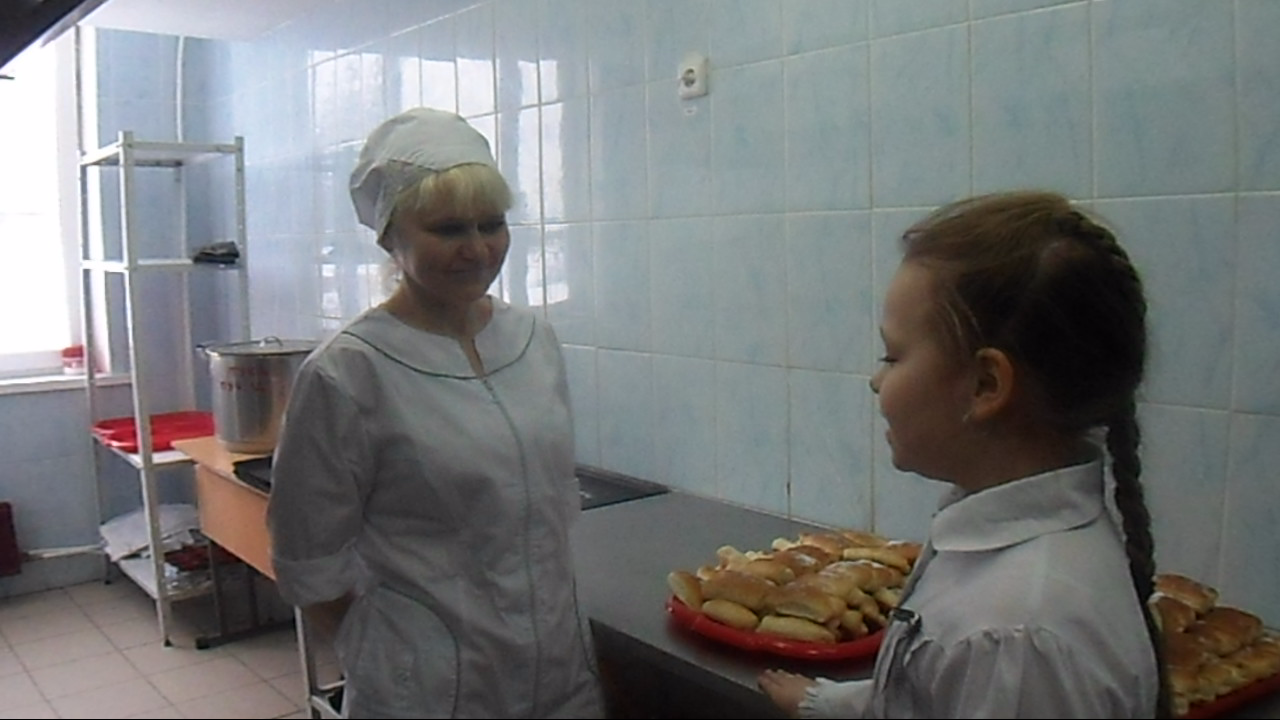 